                       Rotary District 7305                                                    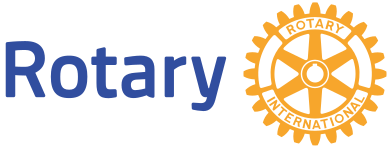 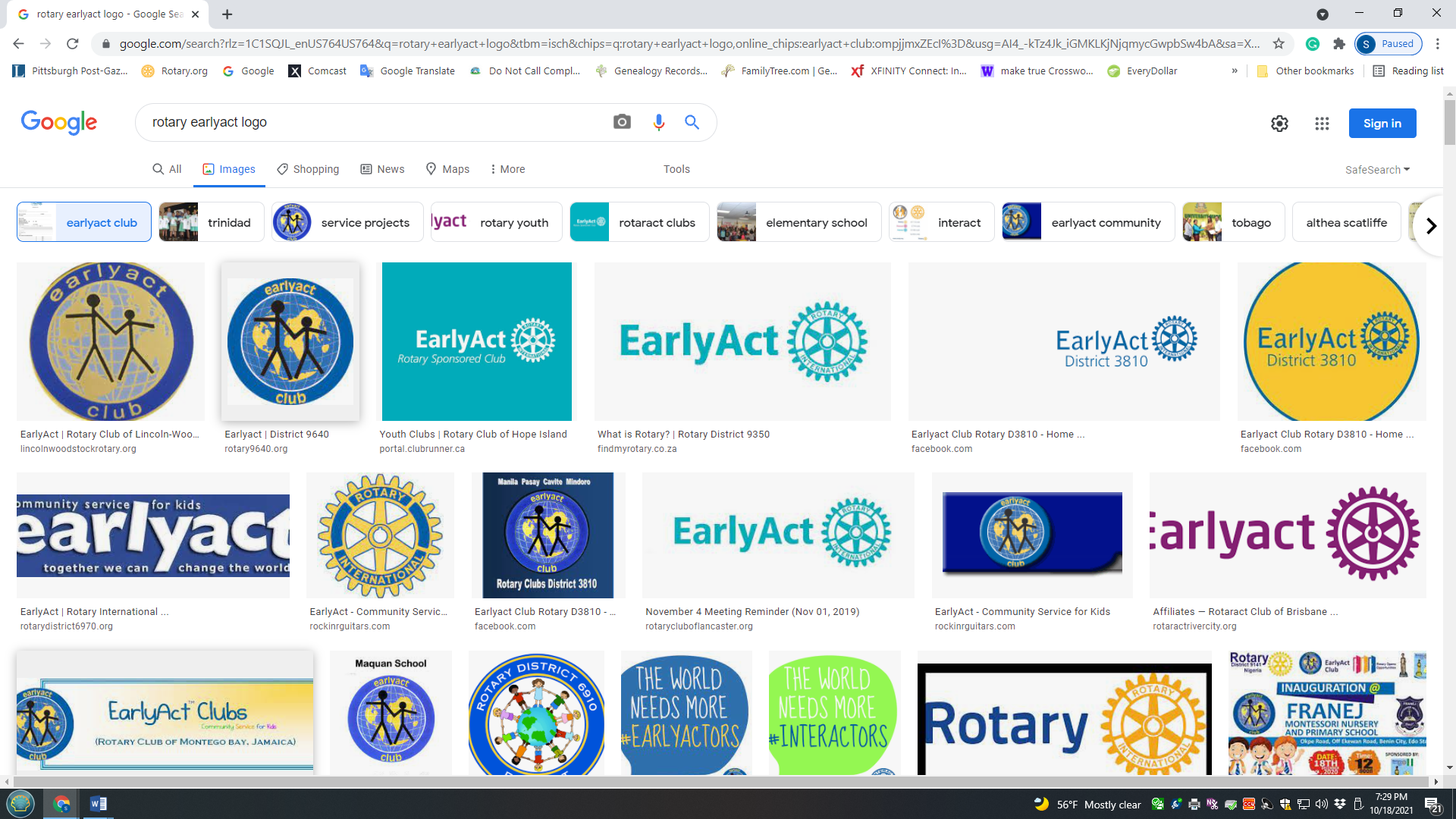 EarlyAct CommitteeEarlyAct – A School-Wide Service Club for Elementary Students Ages 5-132021-2022 Chairman – Walt Sickles, PDG706 Ridge Road, Ambridge, PA 15003Cell Phone – 724-462-6929E-mail – walt.rotarydg1314@yahoo.com   An Open Letter to Elementary School Principals and School AdministratorsHello:  EarlyAct, “Community Service for Kids” is a relatively new club for Elementary School students ages 5-13.  This organization can be sponsored by either a local Rotary Club or a local Interact Club in your town.  Interact has been a Rotary sponsored Community Service Club in High Schools for decades and more recently it has been expanded to now include Middle School students.  Rotary’s motto. “Service Above Self” really tells our story.  Shortly after Rotary was started in Chicago, more than 117 years ago,  Community Service became the main focus of the club.  Rotary’s expansion to have 35,000+ clubs with more than 1.4 million members in over 200 countries throughout the world has allowed our community service mission to have a very strong and positive effect worldwide.  Can you think of a better time to introduce the concept of “Service to Others” than when our youth are in Elementary School?  We certainly can’t.For that reason we are working to promote and help sponsor new EarlyAct Clubs in as many of the local Elementary Schools in southwestern Pennsylvania as possible. Members of our committee will gladly visit your school to help in any way we can to get the ball rolling and possibly start such a club for your Elementary School students.  You may find more detailed information aboutEarlyAct online at “EarlyActbrochure.pdf”  (Table of Contents).Please feel free to contact me if you have any questions or if you would like to set up an appointment to discuss this idea further.  Thank you very much.Yours in Rotary Service, Walt Sickles, EarlyAct Chair“Community Service for Kids”